اسم الطالب: ______________________	الرقم الجامعي: (                   )التخصص: __________	القسم: ___________ الكليــــة: _____________الفصل الحالي: __________		العام الجامعي: _____________الأطروحة جاهزة للمناقشة من الناحية:ـ العلميـــة	   □ نعم			   □ لاـ اللغويــة 	   □ نعم	             □ لاـ نسبة الاقتباس بنظام النقل الحرفي: ــــــــــــــــ- هل نشر الطالب بحث ذي علاقة بموضوع أطروحته :   □ نعم	     □ لاعنوان البحث :-ــــــــــــــــــــــــــــــــــــــــــــــــــــــــــــــــــــــــــــــــــــــــــــــــــــــــــــــــــــــــــــــــــــــــــــــــــــــــــــــــــــــــــــــــــــــــــــــــــــــــــــــــــــــــــــــــــــــــــــــــــــــــــــــــــــ□ ملاحظات أخرى______________________________________________________________________________________________________________________اسم المشرف:التوقيـــع:التاريـــخ:نموذج رقم (32)تقرير المشرف بجاهزية الأطروحة للمناقشة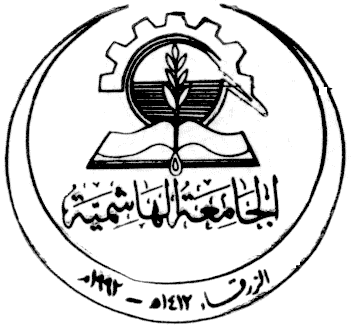 